Solving Problems Involving IntegersSolving Problems Involving IntegersSolving Problems Involving IntegersSolving Problems Involving IntegersUses integers to represent real-life situationsA beluga whale was swimming at a depth of 15 m. It dove down another 180 m to feed. At what depth was the whale feeding?“The two depths are below the surface. If the surface of the ocean is 0 m, the depths are –15 m and –180 m.”Writes expressions to represent problem situations involving integers   –15 + (–180)“I need to find the whale’s feeding depth. The whale starts at –15 m and dives down –180 m farther, so I need to add.”Selects effective problem-solving strategies (including models)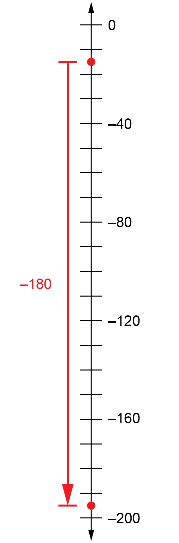 –15 + (–180) = –195“180 is a lot of counters to count. 
I’ll use a number line.”Solves problems involving integers in more than one way   “I can also just add 15 m 
and 180 m to determine 
the feeding depth.”Observations/DocumentationObservations/DocumentationObservations/DocumentationObservations/Documentation